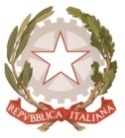 MINISTERO  DELL’ ISTRUZIONE, DELL’UNIVERSITA’, DELLA RICERCAUFFICIO SCOLASTICO REGIONALE PER IL LAZIOLICEO SCIENTIFICO STATALE“TALETE”Roma, 21 Maggio 2018Ai docentiAgli alunniai GenitoriAlla DSGA Sig.ra P. LeoniAl personale ATACIRCOLARE n. 347Oggetto: Graduatoria Certamen  CatullianumLa graduatoria del Certamen sarà esposta nella bacheca attigua alla vicepresidenza.Grazie per la collaborazione.Le referenti del progetto		  Prof.Claudia NuccetelliProf.Angelica Russi 						Il Dirigente ScolasticoProf. Alberto Cataneo                                                                                   (Firma autografa sostituita a mezzo  stampa                                                                               ai sensi dell’art. 3 comma 2 del d.lgs. n.39/1993)